U S N E S E N Íkonference ZO OSŽ SKANSKA ŽS a.s.konané dne 25. 2. 2016 jako nejvyšší orgán ZO OSŽNa konferenci bylo pozváno 27 delegátů a dle presenční listiny se zúčastnilo 19 delegátů a  3  hosté(viz zápis mandátové komise a presenční listina)Zúčastnění zástupci odborářůBerou na vědomí:Zprávu ředitele divize Železniční stavitelství – Ing. Jindřicha TopolaInformace z ústředí OSŽ přednesenou Bc. Renatou Douskovou – tajemnící OSŽZprávu přednesenou předsedou KOO při Skanska a.s. – Milanem Fišerem – předsedou OS Stvaba ČR Skanska a.s.Zprávu o změně měnu sídla ZO OSŽ Skanska ŽS a.s. přednesenou předsedou ZO OSŽ Skanska ŽS a.s. Petrem Dvořákem Schvalují :zvolení pracovních komisí : mandátová   -  Ilona Kačová,  Karel Wild					   návrhová     -  Jan Liška, Jaroslav Vobeckýzprávu o činnosti ZO za uplynulé období přednesenou předsedou ZO p. Dvořákemzprávu o hospodaření ZO za rok 2015rozpočet ZO na rok 2016   zprávu revizní komise                               zásady hospodaření ZO OSŽ                    dar pro hospodáře ve výši 2% z vybraných členských příspěvků Ukládá se:   delegátům konference seznámit ostatní členy OSŽ s volbou a průběhem jednání konference   ZV OSŽ zapracovat věcné připomínky z diskuse konference do jednání ZVSchváleno konferencí dne 25. 2. 2016            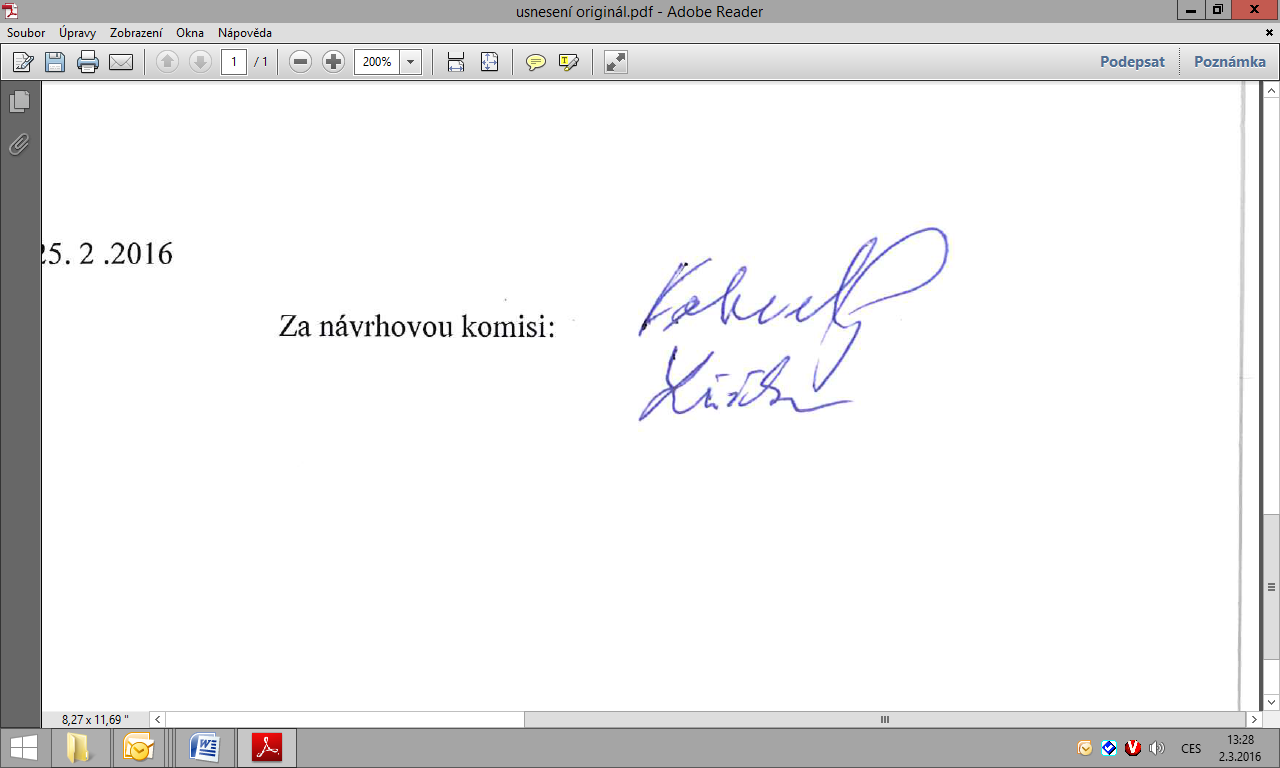                                                                           Za návrhovou komisi: